Mehmet   Akif,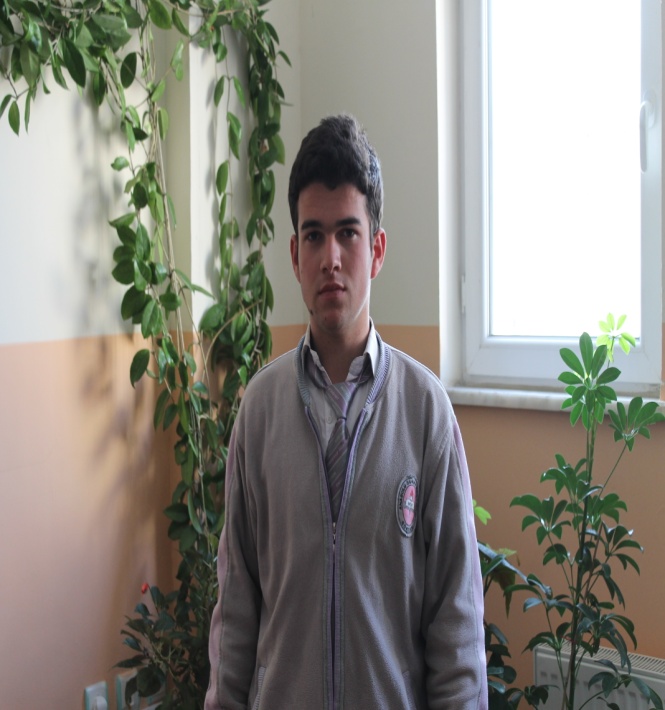 Kusursuz, korkusuz milletin, kaypak Avrupa’ya haykırışın sesi, kurt sürüsünün köpek sürüsüne uluyan nefesi, vatanımın dili, son Osmanlı’nın ender şahsiyetlerinden biri Mehmet Akif…Bizim atalarımız ki bu vatanı yüz binlerce şehit vererek almış insanlar. Hepsinin kanı var vatanın her karış toprağında. İşte bizler onlarız. Sükunetle bekleyen ananın torunlarıyız biz, her bir gözünden ırmak gibi gözyaşı akıtan yavukluların, savaşta pervasızca kan döken gazilerin, şehitlerin çocuklarıyız biz. Rus Nikola’nın, İngiliz Jones’in, Fransız Senyour’un kurşunlarıyla değil, bu vatanı kaybetme korkusuyla can veren insanların torunlarıyız biz. Hepsi sensin Mehmet Akif, Hepsi sen. Her birinin dilisin sen. Aziz vatanımızı çekinmeden yücelten de sensin, başkalarına uşaklık yapan riyakarları korkmadan yerin dibine gömen de. Senden üç dört nesil öndeyiz Mehmet Akif. Sizler değiliz hala vefakar   vatanın vefasız  vatandaşıyız  biz. Daha dün  ortaya  çıkan  milletlere özeniyoruz  sizler varken. Onlar   gibi  oluyoruz  yavaş  yavaş. Artık  seni  bilmeyenler  var  mesela. Kim  olduğunu,ne yaptığını,ne  yazdığını… Asi  ve  asil milletimizden  artık  sizler  değil, kudurmuş  bir  şeytan  misali  yavrular  doğuyor  sanki. Sizler  ki  bu  vatanı  iman  gücüyle  kavrulmuş  Müslümanlar  olarak  korudunuz, bizlerse  sönmüş   volkandan  kalma  putlaşmış  bedenler  olarak  korumaya  çalışıyoruz.Ey  Mehmet  AKİF!Keskin sıradağların kör tepeleriyiz biz, yontulmayı bekliyoruz. İrin irin olmuş kanlarımız var bizim, eskisi gibi akmasını istiyoruz. Harabe milletin moloz yığınlarıyız biz, yeniden millet olmak istiyoruzYine Gel.   Mehmet  Akif, Yine  Gel.Yüreği hiçbir zaman atmayan leş sürüleri olmak değil, gönlü her daim çarpan sizler, sizler gibi olmak istiyoruz. Yine Gel.   